ΑΙΤΗΣΗ ΕΚΠΟΝΗΣΗΣ ΔΙΠΛΩΜΑΤΙΚΗΣ ΕΡΓΑΣΙΑΣ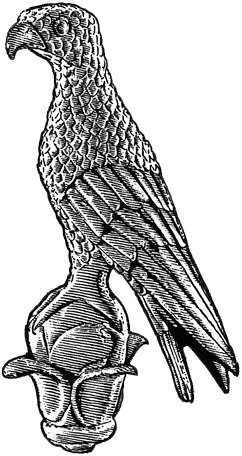 ΣΤΟ ΠΡΟΓΡΑΜΜΑ ΜΕΤΑΠΤΥΧΙΑΚΩΝ ΣΠΟΥΔΩΝ «………………………………………………………….……………………….………………………………….»Επώνυμο: 	…………….……..………………......Όνομα: 	…………………….……….................Πατρώνυμο: 	….…………………………….....Αριθμ. Μητρώου: 	.…………………..…………Κιν. τηλέφωνο: 	..…..……………................e-mail: 	…………………………..………………...             	ΣΥΝΑΙΝΩ    	Ο/Η Επιβλέπων/ουσα	(ονοματεπώνυμο & υπογραφή)Προςτη Γραμματεία του Τμήματος ………………………………………………………………………του Πανεπιστημίου Ιωαννίνων για τη Συντονιστική Επιτροπή (Σ.Ε.) του Π.Μ.Σ. Παρακαλώ να κάνετε δεκτή την αίτησή μου για εκπόνηση Διπλωματικής Εργασίας με προτεινόμενο τίτλο: «……………………………………………………………………..………………………………………..……………………………..……………………………………………………………………..»και επιβλέποντα/ουσα: 	…………………………........……………………………………………………………………….Προτεινόμενος τίτλος στα αγγλικά: «……………………….…………………………………………… 	………………………………………….…………………………..	……………………….………………………….………………..»Γλώσσα συγγραφής της ΔιπλωματικήςΕργασίας: 	…………………………………………..………..Ιωάννινα, ……………………………                  	Ο/Η Αιτών/ούσα   	(ονοματεπώνυμο & υπογραφή)Περίληψη Διπλωματικής Εργασίας: